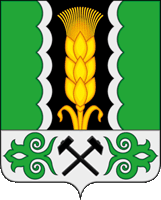 Российская Федерация Республика ХакасияАлтайский район Администрация Новомихайловского сельсоветаПОСТАНОВЛЕНИЕ«06» декабря 2017 г.                                                                                                          № 66с. НовомихайловкаОб утверждении схемы расположения земельного участка на кадастровом плане территорииРуководствуясь ст.ст. 11.2, 11.3, 11.10, 39.2 Земельного кодекса Российской Федерации, п. 2 ст. 3.3 Федерального закона от 25.10.2001 № 137-ФЗ «О введении в действие Земельного кодекса Российской Федерации», решением Совета депутатов Новомихайловского сельсовета Алтайского района Республики Хакасия от 12.12.2012 № 56 «Об утверждении Правил землепользования и застройки Новомихайловского сельсовета Алтайского района Республики Хакасия» (в ред. От 23.12.2016 № 59), ст.ст. 24, 27 Устава муниципального образования Алтайский район, администрация Новомихайловского сельсоветаПОСТАНОВЛЯЕТ:Утвердить прилагаемую схему расположения вновь образуемого земельного участка или земельных участков на кадастровом плане территории, в соответствии с которой подлежит образовать земельный участок из категории земель населенных пунктов, с условным номером: ЗУ1, расположенный по адресу: Российская Федерация, Республика Хакасия, Алтайский район, село Новомихайловка, ул. Кирова, площадью 17211 кв. м., категория земель – земли населенных пунктов.Земельный участок образуется под существующей улично-дорожной сетью из земель, государственная собственность на которые не разграничена, в границах территориальной зоны Ж1с – зона существующей застройки индивидуальными жилыми домами.Вид разрешенного использования – земельные участки (территории) общего пользования (код 12.0).Срок действия настоящего постановления составляет два года.Глава Новомихайловского сельсовета                                            П. А. Лавринов